AUBURN PUBLIC CEMETERY DISTRICT • P.O.  • (530) 885-5922 • FAX (530) 885-5938REGULAR BOARD MEETING AGENDADATE:    December 14th, 2021 TIME:     9:00 A.M.PLACE:  NEW AUBURN CEMETERY - 1040 COLLINS DRIVE -AUBURN, CA. 95603 The Auburn Public Cemetery District is committed to ensuring that persons with disabilities are provided the resources to participate fully in its public meetings.  If you are hearing impaired, we have listening devices available.  If you require additional disability-related modifications or accommodations, including auxiliary aids or services, please contact the Clerk of the Board.  If requested, the agenda shall be provided in appropriate alternative formats to persons with disabilities.  All requests must be in writing and must be received by the Clerk five business days prior to scheduled meeting for which you are requesting accommodation.  Requests received after such time will be accommodated only if time permits.  ROLL CALL – Pledge of Allegiance PUBLIC COMMENT – Any person may address (5 minutes maximum) the Board of Trustees on any matter.  However, the Board cannot discuss, or take any action on any item that is not on the agenda. CONSENT CALENDARApproval of November 9th, 2021, Regular Board Meeting Minutes				Page…2October 15th, 2021 – November 14th, 2021, Check Register				Page...3Annual Investment Policy Review							Pages..4-6FINANCIAL ITEMS1.    Current Financial Report 								Pages..7-10	No action to be taken information only.MANAGER’S REPORT									Pages..11-13				VI.	TRUSTEES’ QUESTIONS & COMMENTS					               Page…14GOVERNANCECAPC 64th Annual Conference – 							Pages..15-17March 10th – 12th Embassy Suites Monterey BayUNFINISHED BUSINESSNoneNEW BUSINESSElection of Board President & Board Vice-President – Information/Action			Discussion and determination of officers. ADJOURNMENT This Agenda has been certified and posted in accordance with the Brown Act:       Clerk of the Board.	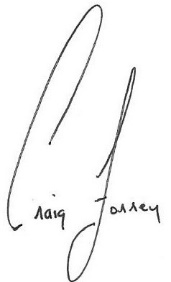 Next Board Meeting: January 11th, 2022